Ciesz się latem – 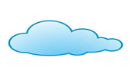 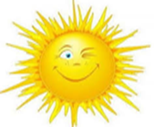 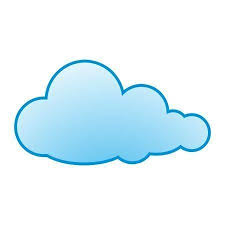 Bezpieczne wakacje!        Atmosfera wakacji to odpoczynek nad morzem, w górach, beztroska  zabawai  dużo wolnego czasu. Warto jednak pamiętać, że nawet na chwilę nie możemy                  zapomnieć o bezpieczeństwie naszym i naszych najbliższych.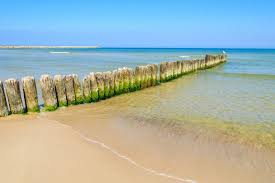 Nad wodą kąpać się, pływać  w miejscach wyznaczonych, pod okiem ratownika.Nie wchodzimy rozgrzani do zimnej wody może to spowodować szok termiczny.Korzystając z łodzi i innych sprzętów wodnych, nigdy nie zdejmujemy kapoka, przy nieprzewidzianym wpadnięciu do wody, ratuje przed utonięciem.Nie skacz do wody w miejscach, których nie znasz.Telefon ratunkowy WOPR  601 100 100Na plaży unikaj opalania w godzinach 11.00 – 15.00.                    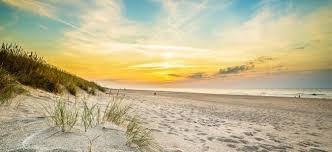 Używaj preparatów z filtrami UV, które chronią skórę.Chroń oczy, noś okulary przeciwsłoneczne z filtrem UV.Opalaj się w ruchu.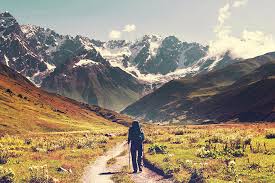                                     W górach - wychodząc na szlak, w miejscu pobytu zostawiamy wiadomośćo planowanej trasie i prawdopodobnej godzinie powrotu.Przed wyjściem sprawdzamy prognozę pogody. Wychodzimy  wcześnie rano, nie zapominamy o nakryciu głowy.Wychodząc w góry  bądź przygotowany na zmianę pogody. Do plecaka zabieramy ciepłe ubranie oraz kilka kanapek i butelkę z piciem.Trudność wycieczki dobieramy do swojej kondycji, stanu zdrowia a nawet wieku.Zabieramy ze sobą komórkę z naładowaną baterią i zapisanym numerem GOPR 985 lub 601 100 300.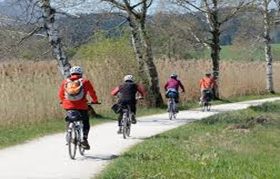 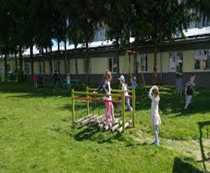 W czasie wolnym  pamiętamy o zasadach właściwego poruszania się po drogach.Dzieciom przypinamy elementy odblaskowe do ubrania , plecaka itp.Unikamy używek (alkoholu, papierosów czy narkotyków).Podczas korzystania z internetu (na internetowych forach) nie ufaj nieznajomym, nie umawiaj się na spotkania, nie podawaj adresu, numeru telefonu.Uprzedź dziecko na temat niebezpieczeństwa płynącego  z nawiązywania znajomości w sieci i nie tylko np.: nieznajomy , nowo poznana osoba  częstuje słodyczami lub zaprasza w nieznane miejsce ( a może  to narkotyki lub ma zamiar  Twojemu dziecku zrobić krzywdę).Numery alarmowe zapisz w telefonie:- 112 centrum powiadamiania ratunkowego,- 999 pogotowie ratunkowe,- 998 straż pożarna,- 997 policja.Ponadto:Planując urlop za granicą – sprawdź jakie szczepienia są obowiązkowe i zalecane www.szczepienia.gis.gov.pl Sprawdź czy zorganizowany wypoczynek Twojego dziecka został zarejestrowany www.wypoczynek.men.gov.pl Do pobrania: